Name:                                                  			Date: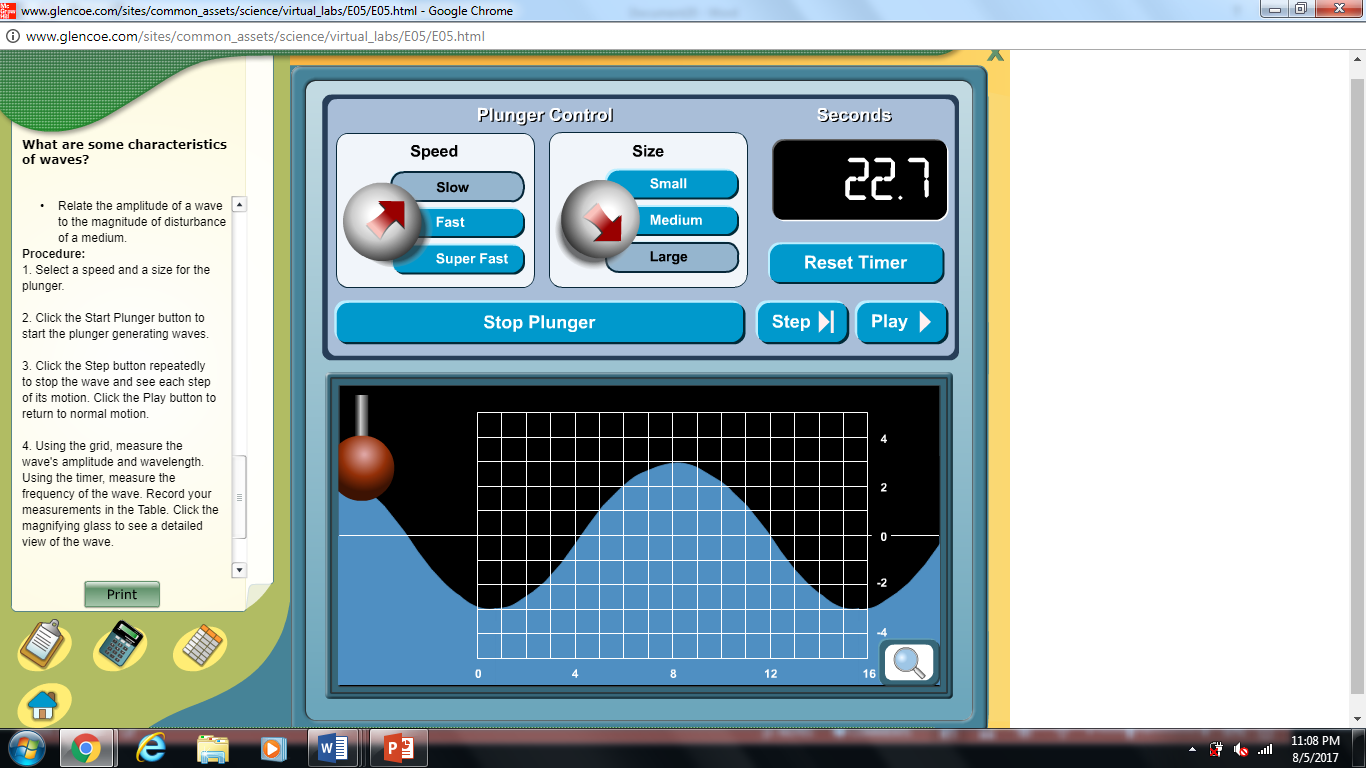 Hypothesize which speed above you think will wield the largest and fastest type of wave.Use appropriate hypothesis format: If…….then…..because statement._____________________________________________________________________________________________________________________________________________________________________________________________________________________________.Using the packet provided, investigate the different effects on the waves using the different speeds and sizes from the chart above.Place your data in this chart. Choose three different speeds and sizes.  Sketch each wave below and label the wavelength, amplitude, and graph number. Explain the relationship between speed and size in 3-4 sentences.  How do these two characteristics affect the wavelength and amplitude?Where could you use the wave technology above in everyday life.Wave NumberWavelengthAmplitudeSpeedSizeTime1234567891011121314151617